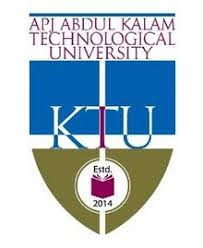 Scheme of Valuation/Answer Key(Scheme of evaluation (marks in brackets) and answers of problems/key)Scheme of Valuation/Answer Key(Scheme of evaluation (marks in brackets) and answers of problems/key)Scheme of Valuation/Answer Key(Scheme of evaluation (marks in brackets) and answers of problems/key)Scheme of Valuation/Answer Key(Scheme of evaluation (marks in brackets) and answers of problems/key)Scheme of Valuation/Answer Key(Scheme of evaluation (marks in brackets) and answers of problems/key)Scheme of Valuation/Answer Key(Scheme of evaluation (marks in brackets) and answers of problems/key)APJ ABDUL KALAM TECHNOLOGICAL UNIVERSITYFOURTH SEMESTER B.TECH DEGREE EXAMINATION, APRIL 2019APJ ABDUL KALAM TECHNOLOGICAL UNIVERSITYFOURTH SEMESTER B.TECH DEGREE EXAMINATION, APRIL 2019APJ ABDUL KALAM TECHNOLOGICAL UNIVERSITYFOURTH SEMESTER B.TECH DEGREE EXAMINATION, APRIL 2019APJ ABDUL KALAM TECHNOLOGICAL UNIVERSITYFOURTH SEMESTER B.TECH DEGREE EXAMINATION, APRIL 2019APJ ABDUL KALAM TECHNOLOGICAL UNIVERSITYFOURTH SEMESTER B.TECH DEGREE EXAMINATION, APRIL 2019APJ ABDUL KALAM TECHNOLOGICAL UNIVERSITYFOURTH SEMESTER B.TECH DEGREE EXAMINATION, APRIL 2019Course Code: ME202Course Code: ME202Course Code: ME202Course Code: ME202Course Code: ME202Course Code: ME202Course Name: ADVANCED MECHANICS OF SOLIDS (ME)Course Name: ADVANCED MECHANICS OF SOLIDS (ME)Course Name: ADVANCED MECHANICS OF SOLIDS (ME)Course Name: ADVANCED MECHANICS OF SOLIDS (ME)Course Name: ADVANCED MECHANICS OF SOLIDS (ME)Course Name: ADVANCED MECHANICS OF SOLIDS (ME)Max. Marks: 100Max. Marks: 100Max. Marks: 100Duration: 3 HoursDuration: 3 HoursPART APART APART APART APART APART AAnswer any three full questions, each carries 10marks.Answer any three full questions, each carries 10marks.Answer any three full questions, each carries 10marks.Marks1a)Explanation-Totality of the stress it includes normal and shear stress at a point. Also mention the stress matrix.Suppose students answer is state of stress at a point, consider it also to give the marksExplanation-Totality of the stress it includes normal and shear stress at a point. Also mention the stress matrix.Suppose students answer is state of stress at a point, consider it also to give the marksExplanation-Totality of the stress it includes normal and shear stress at a point. Also mention the stress matrix.Suppose students answer is state of stress at a point, consider it also to give the marks(4)b)Cubical equation σ3-3σ2-20σ +43=0, I1=3, I2= - 20, I3= - 43(1 marks each). σ1=5.25 kPa, σ2= - 4.2 kPa, σ3= 1.95 kPa  (1 mark each)Cubical equation σ3-3σ2-20σ +43=0, I1=3, I2= - 20, I3= - 43(1 marks each). σ1=5.25 kPa, σ2= - 4.2 kPa, σ3= 1.95 kPa  (1 mark each)Cubical equation σ3-3σ2-20σ +43=0, I1=3, I2= - 20, I3= - 43(1 marks each). σ1=5.25 kPa, σ2= - 4.2 kPa, σ3= 1.95 kPa  (1 mark each)(6 )2a)Sketch the rectangular element and mark all stresses (4 marks)Balance the forces in X direction and final result-(3 marks)Balance the forces in Y direction and final result -(3 marks)Suppose the derivation starts by taking the three dimensional element consider this to give marks. But in final answer they should reduce it to 2 DimensionSketch the rectangular element and mark all stresses (4 marks)Balance the forces in X direction and final result-(3 marks)Balance the forces in Y direction and final result -(3 marks)Suppose the derivation starts by taking the three dimensional element consider this to give marks. But in final answer they should reduce it to 2 DimensionSketch the rectangular element and mark all stresses (4 marks)Balance the forces in X direction and final result-(3 marks)Balance the forces in Y direction and final result -(3 marks)Suppose the derivation starts by taking the three dimensional element consider this to give marks. But in final answer they should reduce it to 2 Dimension(10)3a)By Airy stress function method bending stress and shear stress can be found out. It is given by σx= My/I.(2 marks) Where M –Moment,y –distance from neutral axis , M=100x4=400 kNm(1 mark).I-Moment of inertia ,I =2x153/12=562.5 cm4(1 mark).Maximum bending stress is obtained by putting y=7.5 cm, σx max=533.33 kN/cm2( 2 marks)τxy= (P/2I)(h2-y2)-(2 marks).Where P=100 kN .In this put y=0 and h=7.5 cm we get τxy max=5 kN/cm2(2 marks)By Airy stress function method bending stress and shear stress can be found out. It is given by σx= My/I.(2 marks) Where M –Moment,y –distance from neutral axis , M=100x4=400 kNm(1 mark).I-Moment of inertia ,I =2x153/12=562.5 cm4(1 mark).Maximum bending stress is obtained by putting y=7.5 cm, σx max=533.33 kN/cm2( 2 marks)τxy= (P/2I)(h2-y2)-(2 marks).Where P=100 kN .In this put y=0 and h=7.5 cm we get τxy max=5 kN/cm2(2 marks)By Airy stress function method bending stress and shear stress can be found out. It is given by σx= My/I.(2 marks) Where M –Moment,y –distance from neutral axis , M=100x4=400 kNm(1 mark).I-Moment of inertia ,I =2x153/12=562.5 cm4(1 mark).Maximum bending stress is obtained by putting y=7.5 cm, σx max=533.33 kN/cm2( 2 marks)τxy= (P/2I)(h2-y2)-(2 marks).Where P=100 kN .In this put y=0 and h=7.5 cm we get τxy max=5 kN/cm2(2 marks)(10)4a)Explanation with example (6 marks)Explanation with example (6 marks)Explanation with example (6 marks)(6)b)Explanation (4 marks)Explanation (4 marks)Explanation (4 marks)(4)PART BPART BPART BPART BPART BPART BAnswer any three full questions, each carries 10marks.Answer any three full questions, each carries 10marks.Answer any three full questions, each carries 10marks.Answer any three full questions, each carries 10marks.Answer any three full questions, each carries 10marks.Answer any three full questions, each carries 10marks.5a)Sketch-(2 marks), Marking stresses-(2 marks)Sketch-(2 marks), Marking stresses-(2 marks)Sketch-(2 marks), Marking stresses-(2 marks)(4 )b)Equilibrium equation in ‘r’ direction- 3maksEquilibrium equation in  ‘ϴ’ direction- 3 marksEquilibrium equation in ‘r’ direction- 3maksEquilibrium equation in  ‘ϴ’ direction- 3 marksEquilibrium equation in ‘r’ direction- 3maksEquilibrium equation in  ‘ϴ’ direction- 3 marks(6 )6Take the given load as say ‘F’.Then find the reactions  at A and B ,RA=0.75F kN RB=0.25F kN  (0.5 mark each),Finding forces in the members.FAB=0.433 F k N       FBC= 0.5 F k N     FAC= 0.866 F k N  ( 0.5 mark each).Find strain energy in each member and add all these strain energy this will give Utotal=1/2AE[0.8662 F2x 2.5+0.52 F2 x4.33+0.4332 F2 x5](4 marks).Displacement ‘𝛿’ obtained by differentiate above expression with respect ‘F’ OR by equating Utotal with F𝛿/2. Then get displacement=3.8947 F /AE-(2 marks).Put the values of F=1000x1000 N A=2x10 -4 m 2 and E=200 x 10 9 Pa. Displacement=0.097 m=9.7 cm -(1.5 marks).The strain energy method is used here to find the displacement. If any other method is used to find the displacement it should be considered to give the marksTake the given load as say ‘F’.Then find the reactions  at A and B ,RA=0.75F kN RB=0.25F kN  (0.5 mark each),Finding forces in the members.FAB=0.433 F k N       FBC= 0.5 F k N     FAC= 0.866 F k N  ( 0.5 mark each).Find strain energy in each member and add all these strain energy this will give Utotal=1/2AE[0.8662 F2x 2.5+0.52 F2 x4.33+0.4332 F2 x5](4 marks).Displacement ‘𝛿’ obtained by differentiate above expression with respect ‘F’ OR by equating Utotal with F𝛿/2. Then get displacement=3.8947 F /AE-(2 marks).Put the values of F=1000x1000 N A=2x10 -4 m 2 and E=200 x 10 9 Pa. Displacement=0.097 m=9.7 cm -(1.5 marks).The strain energy method is used here to find the displacement. If any other method is used to find the displacement it should be considered to give the marksTake the given load as say ‘F’.Then find the reactions  at A and B ,RA=0.75F kN RB=0.25F kN  (0.5 mark each),Finding forces in the members.FAB=0.433 F k N       FBC= 0.5 F k N     FAC= 0.866 F k N  ( 0.5 mark each).Find strain energy in each member and add all these strain energy this will give Utotal=1/2AE[0.8662 F2x 2.5+0.52 F2 x4.33+0.4332 F2 x5](4 marks).Displacement ‘𝛿’ obtained by differentiate above expression with respect ‘F’ OR by equating Utotal with F𝛿/2. Then get displacement=3.8947 F /AE-(2 marks).Put the values of F=1000x1000 N A=2x10 -4 m 2 and E=200 x 10 9 Pa. Displacement=0.097 m=9.7 cm -(1.5 marks).The strain energy method is used here to find the displacement. If any other method is used to find the displacement it should be considered to give the marks(10)7Airy stress function ϕ=A ln r+Br2 ln r+C r2 +D(2 marks)σ r = 1/r(dϕ/dr)= A/r2 +B(1+2  ln r)+2C (1 mark)σ ϴ =d2 ϕ/dr2= -A/r2 +B(3+2 ln r)+2C (1 mark)But constant B=0 thenσ r= A/r2+2C (1 mark)σ ϴ =-A/r2+2C(1 mark)Apply the boundary condition and find the constants ‘A’ And ‘2C’ ie σ r= -pa at r=a and σ r =0 at r=b ( 1 mark)σ r= pa a2/b2-a2 [1-b2/r2] (1.5 marks)σ ϴ= pa a2/b2-a2 [1+b2/r2] (1.5 marks)Airy stress function ϕ=A ln r+Br2 ln r+C r2 +D(2 marks)σ r = 1/r(dϕ/dr)= A/r2 +B(1+2  ln r)+2C (1 mark)σ ϴ =d2 ϕ/dr2= -A/r2 +B(3+2 ln r)+2C (1 mark)But constant B=0 thenσ r= A/r2+2C (1 mark)σ ϴ =-A/r2+2C(1 mark)Apply the boundary condition and find the constants ‘A’ And ‘2C’ ie σ r= -pa at r=a and σ r =0 at r=b ( 1 mark)σ r= pa a2/b2-a2 [1-b2/r2] (1.5 marks)σ ϴ= pa a2/b2-a2 [1+b2/r2] (1.5 marks)Airy stress function ϕ=A ln r+Br2 ln r+C r2 +D(2 marks)σ r = 1/r(dϕ/dr)= A/r2 +B(1+2  ln r)+2C (1 mark)σ ϴ =d2 ϕ/dr2= -A/r2 +B(3+2 ln r)+2C (1 mark)But constant B=0 thenσ r= A/r2+2C (1 mark)σ ϴ =-A/r2+2C(1 mark)Apply the boundary condition and find the constants ‘A’ And ‘2C’ ie σ r= -pa at r=a and σ r =0 at r=b ( 1 mark)σ r= pa a2/b2-a2 [1-b2/r2] (1.5 marks)σ ϴ= pa a2/b2-a2 [1+b2/r2] (1.5 marks)(10)8Expression for strain in terms of angle and radial distances (2 marks)General stress equation by combining strain and ‘E’ (1mark)Two Boundary conditions (2 marks)Expression for neutral axis location ie say ‘R’( 2marks)Final expression for bending stress (3 marks)Expression for strain in terms of angle and radial distances (2 marks)General stress equation by combining strain and ‘E’ (1mark)Two Boundary conditions (2 marks)Expression for neutral axis location ie say ‘R’( 2marks)Final expression for bending stress (3 marks)Expression for strain in terms of angle and radial distances (2 marks)General stress equation by combining strain and ‘E’ (1mark)Two Boundary conditions (2 marks)Expression for neutral axis location ie say ‘R’( 2marks)Final expression for bending stress (3 marks)(10)PART CPART CPART CPART CPART CPART CAnswer any four full questions, each carries 10marks.Answer any four full questions, each carries 10marks.Answer any four full questions, each carries 10marks.Answer any four full questions, each carries 10marks.Answer any four full questions, each carries 10marks.Answer any four full questions, each carries 10marks.9Statement –(2 marks) Proof (3 marks) for each theoremStatement –(2 marks) Proof (3 marks) for each theoremStatement –(2 marks) Proof (3 marks) for each theorem(10) 10Strain energy U=  (1 mark) Where M=[Px+wx2/2] (2 mark)Final expression of U –(5marks) ie U=1/2EI[(P2 L3 /3) +(w2 L5/20)+(P w L4/4)]Displacement obtained by partial differentiation of ‘U’.Then displacement=1/EI[PL3/3+wL4/8] (2 marks)Strain energy U=  (1 mark) Where M=[Px+wx2/2] (2 mark)Final expression of U –(5marks) ie U=1/2EI[(P2 L3 /3) +(w2 L5/20)+(P w L4/4)]Displacement obtained by partial differentiation of ‘U’.Then displacement=1/EI[PL3/3+wL4/8] (2 marks)Strain energy U=  (1 mark) Where M=[Px+wx2/2] (2 mark)Final expression of U –(5marks) ie U=1/2EI[(P2 L3 /3) +(w2 L5/20)+(P w L4/4)]Displacement obtained by partial differentiation of ‘U’.Then displacement=1/EI[PL3/3+wL4/8] (2 marks)(10)11a)Shear flow q=τ x t=35x106x6x10 -3= 210000 N/m( 1 mark)A=0.056 x 0.1 =5.6x 10 -3  m2(1 mark)Torque ‘T’ =Twisting moment=2qA=2352 Nm( 2 mark)Angle of twist=(T/4 A2 G)  -(2 marks)ds/t =(100+56+100+56)/6=52 (2 marks)Angle of twist = 0.034 rad/ unit length ( 2 marks) Note that -While consider the sides of the rectangular section thickness is negligibleShear flow q=τ x t=35x106x6x10 -3= 210000 N/m( 1 mark)A=0.056 x 0.1 =5.6x 10 -3  m2(1 mark)Torque ‘T’ =Twisting moment=2qA=2352 Nm( 2 mark)Angle of twist=(T/4 A2 G)  -(2 marks)ds/t =(100+56+100+56)/6=52 (2 marks)Angle of twist = 0.034 rad/ unit length ( 2 marks) Note that -While consider the sides of the rectangular section thickness is negligibleShear flow q=τ x t=35x106x6x10 -3= 210000 N/m( 1 mark)A=0.056 x 0.1 =5.6x 10 -3  m2(1 mark)Torque ‘T’ =Twisting moment=2qA=2352 Nm( 2 mark)Angle of twist=(T/4 A2 G)  -(2 marks)ds/t =(100+56+100+56)/6=52 (2 marks)Angle of twist = 0.034 rad/ unit length ( 2 marks) Note that -While consider the sides of the rectangular section thickness is negligible(10)12a)Statement –(2 marks) Explanation –(3 marks)Statement –(2 marks) Explanation –(3 marks)Statement –(2 marks) Explanation –(3 marks)(5)b)The stresses induced in the shaftare τzy=2Tx/ π a3 b  (1.5 marks)τzx =2Ty/ π a b3      (1.5 marks)Among this τzx is maximum when putting y=bτzx max =2T/ π a b2      (1mark)τzx max =113.23 N/cm2(1 mark)The stresses induced in the shaftare τzy=2Tx/ π a3 b  (1.5 marks)τzx =2Ty/ π a b3      (1.5 marks)Among this τzx is maximum when putting y=bτzx max =2T/ π a b2      (1mark)τzx max =113.23 N/cm2(1 mark)The stresses induced in the shaftare τzy=2Tx/ π a3 b  (1.5 marks)τzx =2Ty/ π a b3      (1.5 marks)Among this τzx is maximum when putting y=bτzx max =2T/ π a b2      (1mark)τzx max =113.23 N/cm2(1 mark)(5)13a)Statement -2 mark   Explanation-3 marksStatement -2 mark   Explanation-3 marksStatement -2 mark   Explanation-3 marks(5)b)Statement -2 mark   Explanation-3 marksStatement -2 mark   Explanation-3 marksStatement -2 mark   Explanation-3 marks(5)14Angle of twist per unit length - 5 marksTorsional rigidity- 3 marksStresses - 2 marksAngle of twist per unit length - 5 marksTorsional rigidity- 3 marksStresses - 2 marksAngle of twist per unit length - 5 marksTorsional rigidity- 3 marksStresses - 2 marks(10)